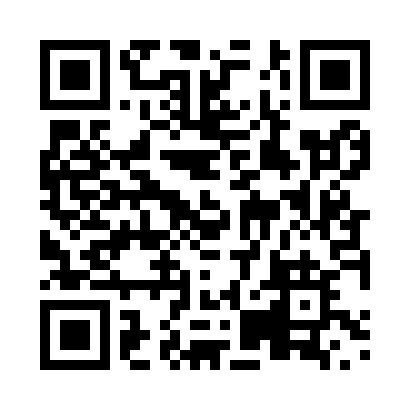 Prayer times for Philomena, Alberta, CanadaMon 1 Jul 2024 - Wed 31 Jul 2024High Latitude Method: Angle Based RulePrayer Calculation Method: Islamic Society of North AmericaAsar Calculation Method: HanafiPrayer times provided by https://www.salahtimes.comDateDayFajrSunriseDhuhrAsrMaghribIsha1Mon3:114:521:317:1510:0911:502Tue3:114:521:317:1510:0911:503Wed3:124:531:317:1510:0811:494Thu3:134:541:317:1510:0711:495Fri3:134:551:317:1510:0711:496Sat3:144:561:317:1410:0611:497Sun3:144:571:327:1410:0511:488Mon3:154:591:327:1410:0411:489Tue3:165:001:327:1310:0311:4710Wed3:165:011:327:1310:0211:4711Thu3:175:021:327:1210:0111:4712Fri3:185:041:327:1210:0011:4613Sat3:195:051:327:119:5911:4614Sun3:195:061:327:119:5811:4515Mon3:205:081:337:109:5711:4416Tue3:215:091:337:099:5511:4417Wed3:225:111:337:099:5411:4318Thu3:225:121:337:089:5311:4219Fri3:235:141:337:079:5111:4220Sat3:245:151:337:079:5011:4121Sun3:255:171:337:069:4811:4022Mon3:265:191:337:059:4711:4023Tue3:265:201:337:049:4511:3924Wed3:275:221:337:039:4311:3825Thu3:285:241:337:029:4211:3726Fri3:295:251:337:019:4011:3627Sat3:305:271:337:009:3811:3528Sun3:315:291:336:599:3611:3429Mon3:325:311:336:589:3411:3330Tue3:325:321:336:579:3311:3231Wed3:335:341:336:569:3111:31